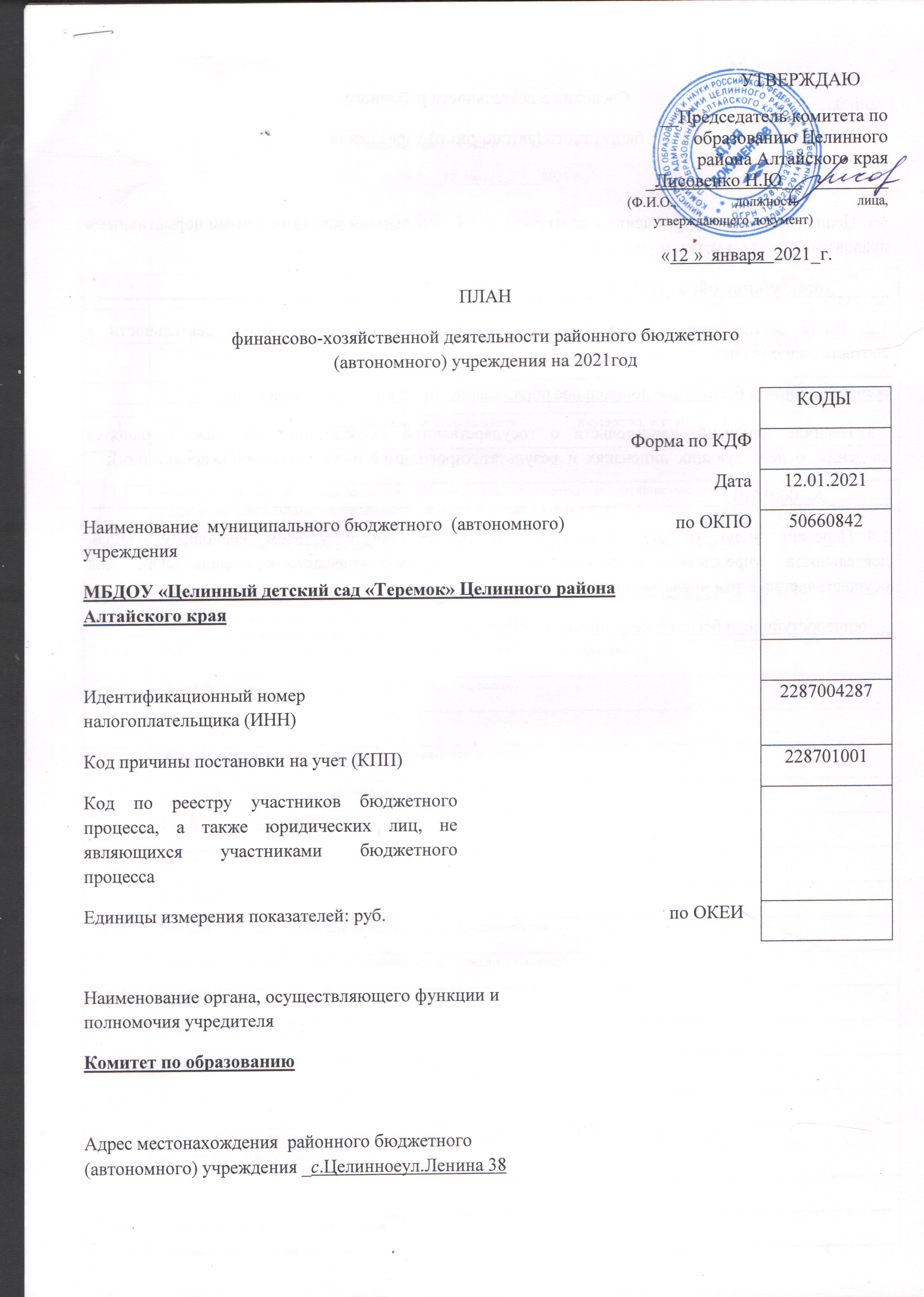 Сведения о деятельности районногобюджетного (автономного) учреждения1.1. Цели деятельности учреждения в соответствии с федеральными законами, иными нормативными правовыми актами и уставом учреждения:______дошкольное образование_______________________________________________________1.2. Виды деятельности учреждения, относящиеся к его основным видам деятельности в соответствии с уставом учреждения:общедоступное  и бесплатное дошкольное образование , присмотр и уход за детьми,____________1.3. Наличие  лицензий,  свидетельств  о  государственной  аккредитации  (вразделе  приводятся   сведения   о  действующих  лицензиях  и  результатахпроводимой государственной аккредитации):_______А   0001610______________________________________________________________________1.4. Перечень  услуг  (работ),  относящихся  в  соответствии  с  уставом  косновным   видам   деятельности   учреждения,  предоставление  которых  для физических   и   юридических   лиц   осуществляется, в том числе за  плату:__ общедоступное  и бесплатное дошкольное образование ,_____________________Таблица 1Показатели финансового состояния учреждения на ___12  января_____ 2021 г.(последнюю отчетную дату)Таблица 2Показатели по поступлениям и выплатам учреждения на _12  января__2021г.Таблица 2.1.Показатели выплат по расходам на закупку товаров, работ, услуг учрежденияТаблица 3.Сведения о средствах, поступивших во временное распоряжение учреждения на __________12  января_____2021__г. (очередной финансовый год)Таблица 4.Справочная информацияРуководитель учреждения(уполномоченное им лицо)  __________       __Тарасенко Т.А.___________Подпись                                    Расшифровка подписиРуководитель финансово-экономической службы учреждения(главный бухгалтер)                ___________       ___Шевченко Е.М.___________________ Подпись          Расшифровка подписиИсполнитель:                                     ___________ __Шевченко Е.М____________________Подпись       Расшифровка подписи"__12_" __01____ 2021__ г.№ п/пНаименование показателяСумма, тыс. руб.1231Нефинансовые активы, всего21469638из них:1.1.Общая балансовая стоимость недвижимого муниципального                 имущества, всего:в том числе:1.1.1.стоимость имущества, закрепленного собственником имущества за муниципальным бюджетным (автономным) учреждением на праве оперативного управления1.1.2.стоимость имущества, приобретенного районным бюджетным                (автономным) учреждением за счет выделенных собственником                имущества учреждения средств1.1.3.стоимость имущества, приобретенного районным бюджетным             (автономным) учреждением за счет доходов, полученных от иной               приносящей доход деятельности1.1.4.общая остаточная стоимость недвижимого муниципального              имущества1.2.Общая балансовая стоимость движимого имущества, всего:в том числе:1.2.1.общая балансовая стоимость особо ценного движимого имущества1.2.2.остаточная стоимость особо ценного движимого имущества2.Финансовые активы, всего2.1.Денежные средства учреждения, всего:в том числе:2.1.1.денежные средства учреждения на счетах в органах Казначейства2.1.2.денежные средства учреждения, размещенные на депозиты в кредитной организации2.1.3.денежные средства в кассе2.2.Иные финансовые инструменты1232.3.Дебиторская задолженность по доходам, всего2.4.Дебиторская задолженность по выданным авансам, полученным за счет средств краевого и районного  бюджетов, всего:в том числе:2.4.1.по выданным авансам на услуги связи2.4.2.по выданным авансам на транспортные услуги2.4.3.по выданным авансам на коммунальные услуги2.4.4.по выданным авансам за услуги по содержанию имущества2.4.5.по выданным авансам на прочие услуги2.4.6.по выданным авансам на приобретение основных средств2.4.7.по выданным авансам на приобретение нематериальных активов2.4.8.по выданным авансам на приобретение непроизводственных активов2.4.9.по выданным авансам на приобретение материальных запасов2.4.10.по выданным авансам на прочие расходы2.5.Дебиторская задолженность по выданным авансам за счет средств, полученных от оказания услуг (выполнения работ) на платной основе и от иной приносящей доход деятельности, всего:в том числе:2.5.1.по выданным авансам на услуги связи2.5.2.по выданным авансам на транспортные услуги2.5.3.по выданным авансам на коммунальные услуги2.5.4.по выданным авансам за услуги по содержанию имущества2.5.5.по выданным авансам на прочие услуги2.5.6.по выданным авансам на приобретение основных средств2.5.7.по выданным авансам на приобретение нематериальных активов2.5.8.по выданным авансам на приобретение непроизводственных активов2.5.9.по выданным авансам на приобретение материальных запасов2.5.10.по выданным авансам на прочие расходы3.Обязательства, всего:в том числе:3.1.Долговые обязательства3.2.Просроченная кредиторская задолженность3.3.Кредиторская задолженность по расчетам с поставщиками и                   подрядчиками за счет средств краевого и районного бюджетов, всего:в том числе:3.3.1.по начислениям на выплаты по оплате труда3.3.2.по оплате услуг связи3.3.3.по оплате транспортных услуг3.3.4.по оплате коммунальных услуг3.3.5.по оплате услуг на содержание имущества3.3.6.по оплате прочих услуг3.3.7.по приобретению основных средств3.3.8.по приобретению нематериальных активов3.3.9.по приобретению непроизводственных активов3.3.10.по приобретению материальных запасов3.3.11.по оплате прочих расходов3.3.12.по платежам в бюджет3.3.13.по прочим расходам с кредиторами1233.4.Кредиторская задолженность по расчетам с поставщиками и                   подрядчиками за счет средств, полученных от оказания услуг                  (выполнения работ) на платной основе и от иной приносящей доход деятельности, всего:в том числе:3.4.1.по начислениям на выплаты по оплате труда3.4.2.по оплате услуг связи3.4.3.по оплате транспортных услуг3.4.4.по оплате коммунальных услуг3.4.5.по оплате услуг на содержание имущества3.4.6.по оплате прочих услуг3.4.7.по приобретению основных средств3.4.8.по приобретению нематериальных активов3.4.9.по приобретению непроизводственных активов3.4.10.по приобретению материальных запасов3.4.11.по оплате прочих расходов3.4.12.по платежам в бюджет3.4.13.по прочим расходам с кредиторамиНаименование                     показателяКод строкиКод по бюджетной классификацииОбъем финансового обеспечения, руб.                                                                                        (с точностью до двух знаков после запятой - 0,00)Объем финансового обеспечения, руб.                                                                                        (с точностью до двух знаков после запятой - 0,00)Объем финансового обеспечения, руб.                                                                                        (с точностью до двух знаков после запятой - 0,00)Объем финансового обеспечения, руб.                                                                                        (с точностью до двух знаков после запятой - 0,00)Объем финансового обеспечения, руб.                                                                                        (с точностью до двух знаков после запятой - 0,00)Объем финансового обеспечения, руб.                                                                                        (с точностью до двух знаков после запятой - 0,00)Наименование                     показателяКод строкиКод по бюджетной классификациивсегов том числе:в том числе:в том числе:в том числе:в том числе:в том числе:Наименование                     показателяКод строкиКод по бюджетной классификациивсегосубсидия на          финансовое обеспечение выполнения муниципального    заданиясубсидии,               предоставляемые в соответствии с             абзацем вторым пункта 1 статьи 78.1 Бюджетного кодекса                          Российской                   Федерациисубсидии          на осуществление                  капитальных          вложенийсредства           обязательного медицинского страхованияпоступления от             оказания услуг            (выполнения   работ) на  платной основе  и от иной                приносящей           доход  деятельностипоступления от             оказания услуг            (выполнения   работ) на  платной основе  и от иной                приносящей           доход  деятельностиНаименование                     показателяКод строкиКод по бюджетной классификациивсегосубсидия на          финансовое обеспечение выполнения муниципального    заданиясубсидии,               предоставляемые в соответствии с             абзацем вторым пункта 1 статьи 78.1 Бюджетного кодекса                          Российской                   Федерациисубсидии          на осуществление                  капитальных          вложенийсредства           обязательного медицинского страхованиявсегоиз них гранты12345678910Поступления                                 от доходов, всего:1001302146963821469638в том числе:доходы от собственности,           всего:110хххххв том числе:от использования имущества, находящегося в муниципальной собственности и                            переданного в аренду111хххххдоходы от оказания услуг, работ, всего:120ххв том числе:услуга 1услуга 2..работа 1работа 2…12345678910доходы от штрафов, пеней, иных сумм принудительного изъятия130хххххбезвозмездные поступления от наднациональных организаций, правительств                     иностранных государств,                 международных финансовых организаций140хххххиные субсидии, предоставляемые из бюджета, всего:150ххххв том числе:………прочие доходы, всего:160ххххв том числе:………доходы от операций с                 активами, всего:180хххххв том числе:от операций с нефинансовыми активами, всего:181хххххв том числе:от выбытия основных средствхххххот выбытия нематериальных активовхххххот выбытия непроизводственных активовхххххот выбытия материальных запасовхххххот операций с финансовыми активами182ххххх12345678910Выплаты по расходам,             всего:2009002146963821469638в том числе:на выплаты персоналу всего:2102101898542418985424в том числе:оплата труда и начисления на выплаты по оплате труда,  всего:2112111458208614582086в том числе:заработная плата,местное1024903410249034заработная плата, краевое43330524333052начисления на выплаты по оплате труда21321344033384403338Местное финансирование30952093095209Краевое финансирование13081291308129социальные и иные выплаты населению, всего: 220в том числе:социальные выплаты гражданам, кроме публичных нормативных социальных выплат221стипендии222премии и гранты223иные выплаты населению224уплата налогов, сборов и иных платежей, всего:230в том числе:налог на имущество и            земельный налог2312903560035600безвозмездные перечисления организациям, всего:240в том числе:безвозмездные перечисления государственным и муниципальным организациям241прочие расходы                                 (кроме расходов на закупку товаров, работ, услуг)25012345678910расходы на закупку товаров, работ, услуг, всего:26022015551841555184в том числе:услуги связи2612215000050000транспортные услуги26222200коммунальные услуги26322314798841479884арендная плата за пользование имуществом264работы, услуги по содержанию имущества2652252530025300прочие работы, услуги26622600Поступления финансовых              активов, всего:300в том числе:увеличение остатков средств, всего:310в том числе:увеличение стоимости ценных бумаг, кроме акций и иных форм участия в капитале311увеличение стоимости акций и иных форм участия                         в капитале312Прочие поступления, всего:320300893430893430в том числе:поступления нефинансовых активов, всего:321в том числе:увеличение стоимости                основных средств31000увеличение стоимости                   нематериальных активовувеличение стоимости               непроизводственных активовувеличение стоимости              материальных запасов340893430893430Местный бюджет00уголь662000662000Краевое финансирование(концелярия)23143023143012345678910Выбытие финансовых               активов, всего:400в том числе:уменьшение остатков средств410прочие выбытия420Остаток средств на начало года500Остаток средств на конец года600Наименование                 показателяКод строкиГод  начала закупкиСумма выплат по расходам на закупку товаров, работ, услуг, руб.                                                                                   (с точностью до двух знаков после запятой – 0,00)Сумма выплат по расходам на закупку товаров, работ, услуг, руб.                                                                                   (с точностью до двух знаков после запятой – 0,00)Сумма выплат по расходам на закупку товаров, работ, услуг, руб.                                                                                   (с точностью до двух знаков после запятой – 0,00)Сумма выплат по расходам на закупку товаров, работ, услуг, руб.                                                                                   (с точностью до двух знаков после запятой – 0,00)Сумма выплат по расходам на закупку товаров, работ, услуг, руб.                                                                                   (с точностью до двух знаков после запятой – 0,00)Сумма выплат по расходам на закупку товаров, работ, услуг, руб.                                                                                   (с точностью до двух знаков после запятой – 0,00)Сумма выплат по расходам на закупку товаров, работ, услуг, руб.                                                                                   (с точностью до двух знаков после запятой – 0,00)Сумма выплат по расходам на закупку товаров, работ, услуг, руб.                                                                                   (с точностью до двух знаков после запятой – 0,00)Сумма выплат по расходам на закупку товаров, работ, услуг, руб.                                                                                   (с точностью до двух знаков после запятой – 0,00)Наименование                 показателяКод строкиГод  начала закупкивсего на закупкивсего на закупкивсего на закупкив том числе:в том числе:в том числе:в том числе:в том числе:в том числе:Наименование                 показателяКод строкиГод  начала закупкина 2020г. очередной              финансовый годна 20__г. 1-ый год планового периодана 20__г. 2-ой год планового периодав соответствии с Федеральным            законом от 05.04.2013 № 44-ФЗ          «О контрактной системе в сфере закупок товаров, работ, услуг               для обеспечения государственных   и муниципальных нужд»в соответствии с Федеральным            законом от 05.04.2013 № 44-ФЗ          «О контрактной системе в сфере закупок товаров, работ, услуг               для обеспечения государственных   и муниципальных нужд»в соответствии с Федеральным            законом от 05.04.2013 № 44-ФЗ          «О контрактной системе в сфере закупок товаров, работ, услуг               для обеспечения государственных   и муниципальных нужд»в соответствии с Федеральным          законом от 18.07.2011 № 223-ФЗ  «О закупках товаров, работ, услуг отдельными видами                            юридических лиц»в соответствии с Федеральным          законом от 18.07.2011 № 223-ФЗ  «О закупках товаров, работ, услуг отдельными видами                            юридических лиц»в соответствии с Федеральным          законом от 18.07.2011 № 223-ФЗ  «О закупках товаров, работ, услуг отдельными видами                            юридических лиц»Наименование                 показателяКод строкиГод  начала закупкина 2020г. очередной              финансовый годна 20__г. 1-ый год планового периодана 20__г. 2-ой год планового периодана 2020г. очередной финансовый годна 20__г. 1-ый год планового периодана 20__г. 2-ой год планового периодана 20__г. очередной финансовый годна 20__г. 1-ый год планового периодана 20__г. 2-ой год планового периода123456789101112Выплаты по               расходам на                закупку товаров, работ, услуг, всего:000124486142448614в том числе:Закупки на ТРУ до 600000 т.р. п.5 ч1 ст93 №44 ФЗ202024486142448614Наименование показателяКод строкиСумма (руб., с точностью до двух знаков после запятой – 0,00)123Остаток средств на начало года010Остаток средств на конец года020Поступление030…Выбытие040…Наименование показателяКод строкиСумма (тыс.руб.)123Объем публичных обязательств, всего010Объем бюджетных инвестиций (в части            переданных полномочий муниципального заказчика в соответствии с Бюджетным             кодексом Российской Федерации), всего020Объем средств, поступивших во временное распоряжение, всего030